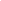 ......................................, dnia ........................... roku                                      (miejscowość)                                 (data)								Załącznik nr 2 do ogłoszenia Sieć Badawcza Lukasiewicz-Instytut Organizacjii Zarządznia w Przemyśle “ORGMASZ” ul. Żelazna 8708- 879 WarszawaFormularz ofertowy do postępowania nr  02/08/2020/WPZPI.	Oferta złożona przez wykonawcęII.	Osoba do kontaktuIII.	Treść ofertyW odpowiedzi na ogłoszenie z dnia…………, oświadczam, że oferuję wykonanie zamówienia za całkowitą cenę brutto: …………………………………. zł (słownie: ……………………………………….……… złotych), zgodnie z poniższą kalkulacją:oferujemy termin dostawy do …… dni (12 lub 18 lub 25 lub 30) od podpisania umowy.(należy wypełnić, by otrzymać dodatkowe punkty zgodnie z zapisami ogłoszenia. Brak podania terminu lub wskazanie innego terminu oznacza zaoferowanie standardowego terminu, tj. 30 dni)IV.	Oświadczeniazapoznaliśmy się ze opisem przedmiotu zamówienia (OPZ) i ogłoszeniem;posiadamy wszelkie niezbędne kwalifikacje, w szczególności wiedzę, uprawnienia, umiejętności, doświadczenie i środki techniczno-organizacyjne niezbędne do prawidłowego wykonania zamówienia;wykonamy zamówienie dochowując najwyższej możliwej staranności;uważamy się za związanych niniejszą ofertą na okres 30 dni licząc od dnia otwarcia ofert (włącznie z tym dniem);akceptujemy warunki gwarancji określone w OPZ;w cenie naszej oferty zostały uwzględnione wszystkie koszty wykonania zamówienia wraz z dostawą sprzętu do siedziby Zamawiającego............................................................................................(imię i nazwisko, stanowisko, pieczątka firmowa)(podpis osoby/osób uprawnionej do reprezentowania Wykonawcy)Do oferty zostały dołączone następujące załączniki:Należy wyliczyć wszystkie załącznikiZałącznik nr 1	...................................................Załącznik nr 2	...................................................Załącznik nr 3	....................................................KLAUZULA INFORMACYJNAZgodnie z art. 13 ust. 1 i 2 rozporządzenia Parlamentu Europejskiego i Rady (UE) 2016/679 
z dnia 27 kwietnia 2016 r. w sprawie ochrony osób fizycznych w związku z przetwarzaniem danych osobowych i w sprawie swobodnego przepływu takich danych oraz uchylenia dyrektywy 95/46/WE (ogólne rozporządzenie o ochronie danych) (Dz. Urz. UE L 119 z 04.05.2016, str. 1), dalej „RODO”, Sieć Badawcza Łukasiewicz - Instytutem Organizacji i Zarządzania w Przemyśle „ORGMASZ” z siedzibą w Warszawie przy ul. Żelaznej 87, informuje, że:Administratorem Pani/Pana danych osobowych jest Sieć Badawcza Łukasiewicz - Instytutem Organizacji i Zarządzania w Przemyśle „ORGMASZ” z siedzibą w Warszawie przy ul. Żelaznej 87 z Administratorem danych można się skontaktować poprzez  tel. 22 10 01 463 lub  przekazując korespondencję na adres siedziby Administratora.Pani/Pana dane osobowe przetwarzane będą na podstawie art. 6 ust. 1 lit. c RODO w celu związanym z postępowaniem o udzielenie zamówienia publicznego na “dostawa sprzętu informatycznego,  komputerowego i oprogramowania prowadzonym w trybie zapytania ofertowego;Pani/Pana dane osobowe mogą zostać udostępnione organom upoważnionym zgodnie 
z obowiązującym prawem.Podanie danych jest wymogiem niezbędnym do realizacji ww. celów; konsekwencje niepodania danych osobowych wynikają z przepisów prawa, w tym uniemożliwiają udział 
w postępowaniu.Pani/Pana dane osobowe nie będą przekazywane do państwa trzeciego.Dane będą przechowywane przez okres niezbędny do realizacji celu do momentu wygaśnięcia obowiązku przechowywania danych wynikającego z przepisów prawa.W związku z przetwarzaniem Pani/Pana danych osobowych przysługują Pani/Panu następujące uprawnienia: prawo do żądania dostępu do swoich danych osobowych, ich sprostowania, usunięcia lub ograniczenia przetwarzania.W przypadku powzięcia informacji o niezgodnym z prawem przetwarzaniu danych, przysługuje Pani/Panu również prawo wniesienia skargi do organu nadzorczego zajmującego się ochroną danych osobowych, którym jest Prezes Urzędu Ochrony Danych Osobowych.Pani/Pana dane nie będą podlegały zautomatyzowanemu podejmowaniu decyzji i nie będą profilowane.Podpisanie niniejszego formularza jest jednoznaczne z zapoznaniem się z klauzulą informacyjną.   .......................................................................................(imię i nazwisko, stanowisko, pieczątka firmowa)  (podpis osoby/osób uprawnionej do reprezentowania Wykonawcy)NazwaAdresNIPImię i nazwisko oraz stanowisko osoby upoważnionej do podpisania umowyImię i NazwiskoTelefone-mailL.p.PrzedmiotProducent, model oferowanego urządzeniaCena jedn. w zł nettoLiczba sztukWartość w zł brutto(kol. 4x5)+VAT1234561.komputery przenośne - laptop  –182.macierz dyskowa NAS13.Dysk HDD  44.System operacyjny Windows 10 Professional licencja wieczysta185.Pakiet oprogramowania biurowego MS Office 2019 206.Zakup oprogramowania ochrony stacji roboczych i serwerów25Łączna cena ofertowa brutto:Łączna cena ofertowa brutto:Łączna cena ofertowa brutto:Łączna cena ofertowa brutto:Łączna cena ofertowa brutto:Oświadczenie RODO*Oświadczam iż:nie przekazuję/my danych osobowych innych niż bezpośrednio mnie/nas dotyczących lub zachodzi wyłączenie stosowania obowiązku informacyjnego, stosownie do art. 13 lub art. 14 RODO;przekazuję/my dane osobowe inne niż bezpośrednio mnie/nas dotyczące oraz oświadczam/y, że wypełnione zostały obowiązki informacyjne przewidziane w art. 13 lub art. 14 RODO, wobec osób fizycznych, od których dane osobowe bezpośrednio lub pośrednio pozyskaliśmy w celu ubiegania się o udzielenie zamówienia publicznego w niniejszym postępowaniu.odpowiedzenie zaznaczyć „X”*Rozporządzenie Parlamentu Europejskiego i Rady (UE) 2016/679 z dnia 27 kwietnia 2016 r. w sprawie ochrony osób fizycznych w  związku z przetwarzaniem danych osobowych i w sprawie swobodnego przepływu takich danych oraz uchylenia dyrektywy 95/46/WE (ogólne rozporządzenie o ochronie danych) (Dz. Urz. UE L 119 z 04.05.2016, str. 1).	